Projektliste____________________________________________________________________________________________________12.2018 – 11.2019	„Projektname 1“Zielsetzung / Inhalt des ProjektsProjektvolumen: 2,5 Mio. Euro / 12 MitarbeiterRolle: ProjektleiterAufgaben detailliert nennen…Projektsprachen: Deutsch, Englisch, usw.Ergebnis: Projektabschluss erfolgreich und Ziele (…) wurden erreicht / größtenteils erreicht. Darüber hinaus konnte (…) verbessert / erzielt werden.06.2017 – 01.2018	„Projektname 2“Zielsetzung / Inhalt des ProjektsProjektvolumen: 5 Mio. Euro / 10 MitarbeiterRolle: ProjektleiterAufgaben detailliert nennen…Projektsprachen: Deutsch, Englisch, usw.Ergebnis: (…)12.2015 – 07.2016	„Projektname 3“Zielsetzung / Inhalt des ProjektsProjektvolumen: 1,3 Mio. Euro / 8 MitarbeiterRolle: ProjektleiterAufgaben detailliert nennen…Projektsprachen: Deutsch, Englisch, usw.Ergebnis: (…)Probleme bei der Bewerbung? Wir empfehlen: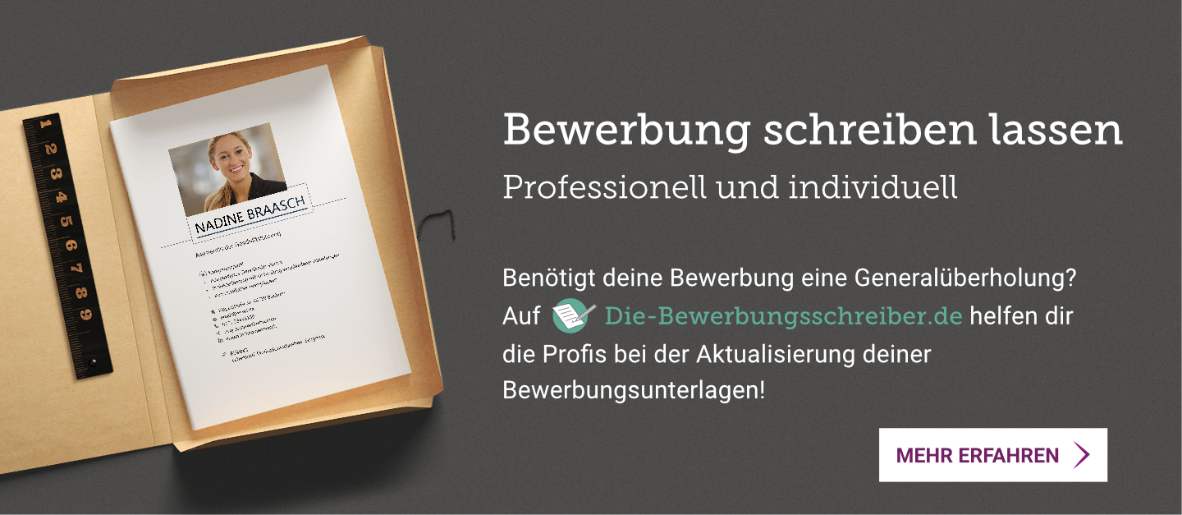 


www.die-bewerbungsschreiber.de